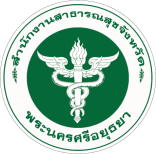 	นพ.พิทยา ไพบูลย์ศิริ นายแพทย์สาธารณสุขจังหวัดพระนครศรีอยุธยา เปิดเผยว่า เนื่องจากในขณะนี้ 
สภาพอากาศเปลี่ยนแปลงมีอากาศหนาวและฝนตกเป็นระยะๆ จึงเป็นสาเหตุทำให้เกิดโรคหลายชนิด โรคที่มีแนวโน้มระบาดในช่วงนี้ ได้แก่ โรคไข้หวัดใหญ่ จากรายงานข้อมูลการเฝ้าระวังของ กรมควบคุมโรค 
กระทรวงสาธารณสุข พบว่า 1 มกราคม – 18 มกราคม 2559 มีผู้ป่วยโรคไข้หวัดใหญ่ทั่วประเทศ 
จำนวน 1,936 คน ไม่มีผู้เสียชีวิต ภาคที่มีอัตราป่วยสูงสุด คือ ภาคกลาง ภาคเหนือ ภาคใต 
ภาคตะวันออกเฉียงเหนือ ตามลําดับ							
 	แม้ว่าในบางพื้นที่สภาพอากาศค่อนข้างหนาวเย็น แต่พบว่าสภาพอากาศในช่วงเวลาของแต่ละวัน 
มีความแตกต่างกันมากพอสมควร  ในช่วงเช้าสภาพอากาศค่อนข้างเย็นมีฝนบางเบาแต่ในขณะเดียวกัน
ในช่วงกลางวันอุณหภูมิค่อนข้างร้อน  ซึ่งส่งผลกระทบทำให้อุณหภูมิในร่างกายมีความแตกต่างกันไปด้วย  ก่อให้เกิดโรคต่างๆ ได้ง่าย เช่น โรคไข้หวัดใหญ่ 								โรคไข้หวัดใหญ่ (Influenza) เป็นโรคที่เกิดจากเชื้อ Influenza Virus เป็นการติดเชื้อระบบทางเดินหายใจ 
พบได้บ่อยในคนทุกเพศทุกวัย พบได้เกือบทั้งปี แต่จะเป็นมากในช่วงฤดูฝน แพทย์มักจะให้การวินิจฉัยผู้ป่วย
ที่มีอาการตัวร้อนมา 2-3 วัน โดยไม่มีอาการอย่างอื่นชัดเจนว่าเป็นไข้หวัดใหญ่ ซึ่งบางครั้งเชื้ออาจจะลาม
เข้าปอดทำให้เกิดปอดบวม ผู้ป่วยจะมีไข้สูง ปวดศีรษะ ปวดตามตัว ปวดกล้ามเนื้อมาก การติดต่อ 
เชื้อไข้หวัดใหญ่นี้จะอยู่ในน้ำมูก น้ำลาย หรือเสมหะของผู้ป่วย ติดต่อได้ง่ายโดยทางเดินหายใจ จากการไอหรือจาม เชื้อจะเข้าทางปากและเยื่อบุตา สัมผัสเสมหะของผู้ป่วยทางแก้วน้ำ ผ้า จูบ สัมผัสทางมือที่ปนเปื้อนเชื้อโรค ระยะเวลาที่ติดต่อไปยังบุคคลอื่นคือ 1 วันก่อนเกิดอาการ 5 วันหลังจากมีอาการ อาการ
ของโรคไข้หวัดใหญ่ มักจะเกิดขึ้นทันทีทันใดด้วยอาการไข้สูง ตัวร้อน หนาว ปวดเมื่อยตามกล้ามเนื้อ 
โดยเฉพาะที่หลัง ต้นแขนต้นขา ปวดศีรษะ อ่อนเพลีย เบื่ออาหาร ขมในคอ คัดจมูก มีน้ำมูกใสๆ ไอแห้งๆ 
จุกแน่นท้อง แต่บางรายอาจไม่มีอาการคัดจมูก หรือเป็นหวัดเลยก็ได้ มีข้อสังเกตว่าไข้หวัดใหญ่
มักเป็นหวัดน้อย แต่ไข้หวัดธรรมดามักเป็นหวัดมาก ไข้มักเป็นอยู่ 2-4 วัน แล้วค่อยๆ ลดลง อาการไอ
และอ่อนเพลีย อาจเป็นอยู่  1-4 สัปดาห์ แม้ว่าอาการอื่นๆ จะหายลงแล้ว บางรายเมื่อหายจากไข้หวัดใหญ่แล้วอาจมีอาการเวียนศีรษะ เมารถ เมาเรือเนื่องจากการอักเสบของอวัยวะการทรงตัวในหูชั้นใน
ซึ่งมักจะหายเองใน 3-5 วัน  											นพ.พิทยาฯกล่าวต่อว่า ขอให้ประชาชนดูแลสุขภาพตนเองและคนในครอบครัวมากขึ้น
รับประทานอาหารที่มีประโยชน์  ยึดหลัก “กินร้อน ช้อนกลาง ล้างมือ ไอ จาม ปิดปาก 
หมั่นออกกําลังกาย” และหากพบว่าตนเองหรือคนในบ้านมีอาการสงสัยว่าป่วยให้รีบพบแพทย์
ในสถานบริการใกล้บ้าน เพื่อทําการวินิจฉัยและรับการรักษาทันท่วงที